УВАЖАЕМЫЕ ПАЦИЕНТЫ!Доступ к дневнику самонаблюдения и электронному сертификату прививки против COVID-19 возможен только для граждан, имеющих подтвержденную учетную запись на Едином портале государственных и муниципальных услуг («Госуслуги»). 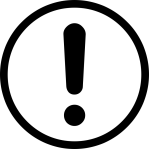 Доступ к дневнику самонаблюдения предоставляется пациенту после выполнения первого этапа вакцинации. Сертификат прививки против COVID-19 доступен только после прохождения двух этапов вакцинирования.При отсутствии сертификата в личном кабинете на портале «Госуслуги» после вакцинации рекомендуем: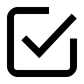 Проверить наличие подтвержденной учетной записи на портале «Госуслуги».Информация о том, как зарегистрироваться на портале «Госуслуги» и подтвердить свою учетную запись: https://www.gosuslugi.ru/help/faq/c-1/1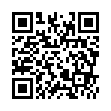 После подтвержания учетной записи сообщить в медицинскую организацию по телефону: ______________  о необходимости повторной отправки данных о вакцинации на портал «Госуслуги».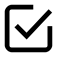 При возникновении технических проблем обратиться на «горячую линию» портала «Госуслуги» по телефону: 8-800-100-70-10.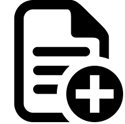 В случае невозможности получить электронный сертификат прививки против COVID-19 через портал «Госуслуги», Вы можете обратиться в кабинет № ___ за получением справки                                 о пройденной вакцинации после введения второго компонента                                                                                                                                                                                          препарата.